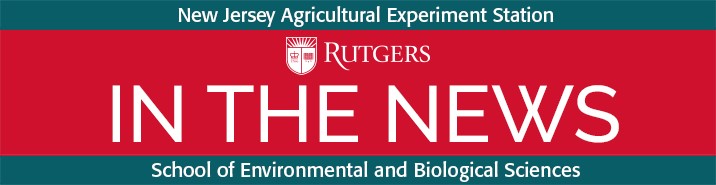 Winter is a great time to do garden planning in NJ
NJ 101.5, 11/15/2022It's not too late to plant garlic for a beautiful summer harvest, and spring bulbs for those pops of color, in the ground now because the fall has been warm. That means the soil is still warm, said Lauren Errickson, Director of Rutgers Gardens and Campus Stewardship at Rutgers University. Unless you already have winter plants in the ground like Winter Jasmine, Snowdrop, Christmas Rose, and more, Errickson does not suggest planting flowers and shrubs in the ground now. The days are not long enough so there is not enough light.Listen for popping -- how to destroy spotted lanternfly eggs
NJ 101.5, 11/15/2022The suggested method of destroying eggs is scraping them off of their surface. It is important to press against the egg mass and hear the eggs popping as they are being scraped, officials say. That popping sound indicates that the eggs are being destroyed. While this scraping can be done with any credit card, Rutgers Extension offices in each county have special "scraping cards" available for the public."Deep Blue: The Beauty of Our Water World" To Debut Dec. 9th
New Jersey Stage, 11/15/2022Mason Gross School of the Arts is partnering with the Rutgers School of Environmental and Biological Sciences and the Rutgers School of Engineering on a multimedia concert event, Deep Blue: The Beauty of Our Water World, set to debut on Friday, December 9, 2022 at Nicholas Music Center. The multimedia experience will blend live music, video, still photography, lighting, live commentary from Rutgers researchers - such as Robert Chant, a faculty member in the Department of Marine and Coastal Sciences - and other elements to communicate the dangers of microplastics in our waterways. Could Neighborhood Farms be Coming to Sparta
TapIntoSparta, 11/15/2022Over the course of several months at public municipal meetings Deputy Mayor Josh Hertzberg has floated the idea of converting property owned by Sparta Township into small farms. He said he is currently "waiting on a meeting from the USDA." "I'm trying to find places that can't be used, that can't ever generate any kind of tax money and make it useful without spending taxpayers money," Hertzberg said at the August 23 meeting. "It's a delicate balance." Stephen Komar Rutgers Cooperative Extension of Sussex County Department Head Stephen Kormar said there are many programs within the USDA including Land Acquisition programs for underrepresented farmers. "There are a whole host of things to consider," Komar said, regarding USDA grants to "marry farmers with land."Should I wash my turkey? Follow these Thanksgiving food safety tips.
The Philadelphia Inquirer, 11/16/2022Whether you're a kitchen pro or experimenting with cooking for your first holiday meal, follow these tips to keep everyone safe. A recent study by Rutgers and North Carolina State University found the germiest kitchen surface was one people probably thought little about - spice containers. A quick rinse of your hands won't do. Make sure you scrub the tops of your hands, palms, under fingernails, and between fingers with soap and warm water for about 20 seconds.Even a Small Nuclear War Would Mean Mass Famine
The Washington Post, 11/19/2022In most scenarios, hunger would spread around much of the globe and kill hundreds of millions of people, said Alan Robock, a climatologist at Rutgers University and co-author of two new studies on agriculture collapse and ocean destruction. How bad it gets depends on the size of the nuclear exchange, but even a "smaller" nuclear war -; say, between India and Pakistan — would cause enough global cooling to starve hundreds of millions. In a war that involved Russia and the US, which have more powerful weapons and larger stockpiles, the death toll would likely exceed half the world's population.The Science of Comfort Food
The New York Times, 11/24/2022Because food is essential for our survival, our brains reward us for eating anything at all by releasing opioid-based chemicals that make us feel good, said Paul Breslin, a nutritional scientist at Rutgers University and the Monell Chemical Senses Center. But as anyone who's ever eaten apple pie knows, sweets can make us feel especially nice. Carbohydrates increase brain levels of serotonin, a chemical that enhances mood.Rutgers University develops oyster reef ecosystem to prevent beach erosion
WHYY, 11/26/2022Sea level rise and increased storm events caused by climate change are accelerating erosion along the East Coast, putting communities and infrastructure at risk. Rutgers University has partnered with the environmental engineering firm WSP USA to develop oyster beds that could also protect coastlines from storms, flooding, and erosion. It's a natural alternative to man-made protections, said Rutgers professor David Bushek. "How can we use Mother Nature to help us keep up with things such as sea level rise, and keep the shorelines from eroding? Because behind the shorelines are other infrastructures, buildings, roads, and whatnot," he said.Even a small nuclear war would mean mass famine, by Faye Flam
The Press of Atlantic City, 11/27/2022In most scenarios, hunger would spread around much of the globe and kill hundreds of millions of people, said Alan Robock, a climatologist at Rutgers University and co-author of two new studies on agriculture collapse and ocean destruction. How bad it gets depends on the size of the nuclear exchange, but even a "smaller" nuclear war - say, between India and Pakistan - would cause enough global cooling to starve hundreds of millions. In a war that involved Russia and the U.S., which have more powerful weapons and larger stockpiles, the death toll would likely exceed half the world's population.We invite you to send an email to InTheNews@sebs.rutgers.edu alerting us when you are quoted in a story or if your program is mentioned in the news. Please send links of news, as it happens, as some media outlets do not retain online links beyond a week.Visit the newly redesigned SEBS and NJAES Newsroom at sebsnjaesnews.rutgers.edu.